斋月精神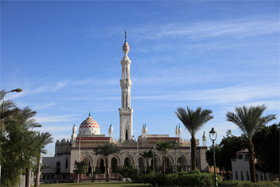 每年，在伊斯兰传统中最尊贵的月份——斋月“赖买丹”月，全世界各种族各民族各背景的成年男女穆斯林，都会每天从黎明到日落斋戒。但为何斋月是最尊贵的月份呢？为何穆斯林要在这个月斋戒呢？斋戒的精神意义究竟是什么？所有诸如此类的问题，我们会通过本文介绍给你，让你领略一下属于全世界超过14亿穆斯林的一个月的奇妙精神之旅。真主在《古兰经》中说：“赖买丹月中，开始降示《古兰经》，指导世人昭示明证，以便遵循正道，分别真伪。”(《古兰经》2:185)从本质上来说，斋月是用于庆祝《古兰经》的降示的，因为《古兰经》被描述为“是行善者的向导和恩惠。(《古兰经》31:3)”。斋月也是为了庆祝真主怜悯的降临，他通过《古兰经》中怜悯世界，引领人们的生活，教育世人走上劝善戒恶的坦途。穆斯林在斋月通过戒除吃、喝和性接触，对真主的引导表示感激，同时，斋戒也是一种穆斯林更加接近真主、在生活中更深刻感受真主存在的崇拜方式。这个感受真主存在的内在机制，一方面指引灵魂，即便在最困难的处境也会做正确的事；另一方面保护灵魂，即便在最容易被诱惑的情况下也不会迷失。这也是《古兰经》在命人斋月斋戒的经文后，立即就提到了真主与仆人之间最亲密关系的原因： “如果我的仆人询问我的情状，你就告诉他们，我确是临近的，确是答应祈祷者的祈祷的。当他祈祷我的时候，教他们答应我，信仰我，以便他们遵循正道。”(《古兰经》2:186)当灵魂通过斋戒进入感激和服从养主的状态时，就已经意识到了生命乃是真主的馈赠，会妥善用于映射真主的怜悯、同情、仁爱和慷慨等善行中去。事实上，《古兰经》说灵魂的天性是趋向于服从真主的意志，诚挚地信仰独一的主并力行善功的。而所谓的原罪观，在伊斯兰的视阈中被视为是压制灵魂、违背本性和被造目的的臆说。灵魂一旦执意作恶，就会变成欲望的奴隶，成为私欲的囚徒。因此，斋戒是一种解放思想、摆脱私欲控制、提升近主意识、自主渴求行善的锻炼模式。通过夺去数小时的饮食及欲望诉求，人就会教导灵魂克己自制，避免愤怒、仇恨、撒谎、偷窃、放纵性欲等罪恶。这就是为什么先知穆罕默德（愿主福安之）说“如果你们中有谁封斋了，他既不可说秽语，也不可行秽行。如果有人同他争斗或吵架，就让他说：‘我是斋戒者！我是斋戒者！’”的原因。先知还提醒穆斯林避免让自己的斋戒徒劳无益，他说：“不克制秽言恶行者，安拉无需他不吃不饮的斋戒。”斋戒追求的最重要品质之一，是在真主和被造物面前的谦逊。饥饿和口渴会让人意识到，如果没有真主的怜悯和给养，他就会每况愈下，寸步难行。斋戒是让人谦卑的体验，那是正直者的重要特点，傲慢自大绝不会与真诚虔诚同行。同时，斋戒也让那些有幸富有的人，体验数百万人每天缺水少食的痛苦与困境。斋戒消除了富人与穷人，满足者与需求者的隔阂。这个体验会激发人的同情和怜悯之心，花费财富与时间去帮助需要的人。伊斯兰鼓励穆斯林多多行善，尤其是斋月走出家门施舍钱财行善，修建学校、医院和施舍处等。圣训中提到，斋月的施舍，回赐较之平时增加十倍。在伊斯兰传统中，真主承诺，斋月的善行与施舍都会在今后两世被赐予十倍乃至更多倍的回报。因为这个加倍的赐福和回报，穆斯林会争先分享食物给邻居，邀请客人斋月封斋或开斋。穆斯林也被鼓励在这个月加倍地崇拜真主，夜间在清真寺里增加副功，因而许多清真寺挤满了礼拜者。同样，斋月始终会带来一个强大的公共氛围，社会各阶层之间的联系也大大加强。许多穆斯林会因斋月到来而欢欣雀跃，因斋月的结束而痛哭流涕。因此，真主通过《古兰经》引导人们行善止恶，而斋月就是对真主引导人类的庆祝。为了让灵魂与《古兰经》的信仰和美德等观念相融合，斋戒被规定为一种近主的崇拜方式，也是提升灵魂到虔诚新高度的锻炼方式。这样做，整个人就能够转变为积极的道德和社会改良角色，尝试用慷慨替代贪婪，用忍耐替换愤怒，用仁爱替代仇恨，用和平替代战争，实际上，就是用行善替代罪恶。真主通过先知穆罕默德表达的圣洁圣训，最好的解释了善行对人的转变，那其中一部分是斋戒的影响。“我的仆人，以我命他的（主命功课）来接近我，最受我喜欢；我的仆人，一直以副功接近我，直到我喜爱他；如果我喜爱了他，我就是他用以听闻的耳，用以观看的眼，用以抓拿的手，用以行走的脚；假若他向我祈求，我必给予；假如他向我求助，我必援助。”